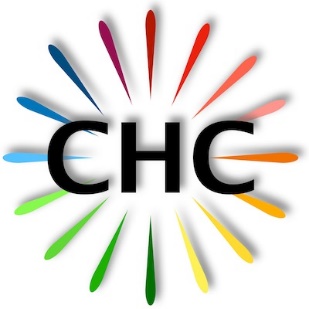 Accessing treatment for Covid19 infection for patients at high riskFrom 27 June 2023 if a patient who falls into one of the high-risk subgroups, as defined by the Independent Advisory Group, tests positive for COVID-19 they should call 03000 24 0000 for assessment and consideration of antiviral treatment. This number will be available 24 hours a day 7 days a week.	Camberley Health CentreDr Fisher and Partners159 Frimley Road, Camberley, Surrey, 	GU15 2QA	www.camberleyhealthcentre.nhs.uk